MES 9    					Les angles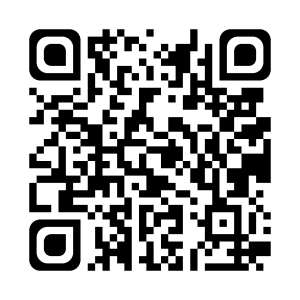 Un angle est une surface délimitée par deux demi-droites de même origine.Les demi-droites sont les côtés de l’angle. Leur origine est le sommet de l’angle.						angledemi-droite										demi-droite				sommet						L’angle droit 						L’angle aiguC’est l’angle que forme l’équerre. 		C’est un angle plus petit qu’un angle droit.L’angle obtus						L’angle platC’est un angle plus grand que l’angle droit.	C’est un angle totalement ouvert.Je sais ma leçon si…MES 9 Je sais ce qu’est un angle.MES 9 Je sais vérifier qu’un angle est droit.MES 9 Je sais vérifier qu’un angle est aigu ou obtus.MES 9 Je sais comparer des angles.